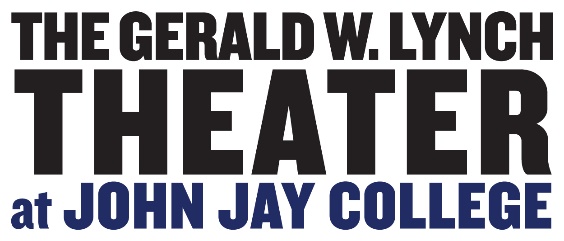 Usher Job DescriptionWork with real clients, event managers, and public audiences at dance, theater, and music performances. We offer a flexible schedule within a seriously professional environment on campus.GENERAL RESPONSIBILITIESUshers facilitate a smooth, safe and enjoyable experience for theater-goers and rental clients. Front-of-house duties include preparing the venue, being an information resource, managing traffic flow, enforcing client and theater policy, seating guests efficiently, maintaining safety and discretion, and executing post-show break down.REQUIRED SKILLSPunctuality, discretion, and strong accountability for the quality and quantity of your work;Interest in learning about theater, the performing arts, and audience management;Ability to take direction from the House Manager and adapt to daily change;Strong customer service skills, diplomacy and discretion.Professional presentation (your person and your uniform); You must own a black-collared button-down shirt, black pants or knee-length skirt, comfortable professional flat black shoes, and a watch. Black blazer is optional.Ability to multi-task and have quick response while retaining a professional and calm demeanor;Aptitude to foresee potential problems and have a pro-active attitude;Disposition and physical ability to stand quietly for FOUR consecutive hours at a time;Physical ability to lift metal stanchion posts (about 20 lbs) and an A-frame (with a teammate);You must be willing to check-in your cell phone for the entire shift. (Theater has house phones for emergency calls which can be used with Patron Services Coordinator’s approval.)Please submit the completed application with your current resume to rshafi@jjay.cuny.edu 
USHER APPLICATION FORMGERALD W. LYNCH THEATER Print or type- no cursive please.	 All fields are mandatory    TODAY’S DATE ________APPLICANT INFORMATIONFirst Name ________________________________Last Name _________________________________Last 4 digits of Social Security Number ______  GPA: _____ Graduation Date:________CONTACT INFORMATIONHome # (_____)_________________ Cell # (______)____________ E-mail Address ________________________________________________Thank you for your interest in becoming part of the GWL Theater staff. Because of our show schedule, hiring is done on an as-needed basis all year round.You will be contacted if your application is selected to advance to the next step of the interview process. List the hours you are available to work between 8am – midnight each dayList the hours you are available to work between 8am – midnight each dayList the hours you are available to work between 8am – midnight each dayList the hours you are available to work between 8am – midnight each dayList the hours you are available to work between 8am – midnight each dayList the hours you are available to work between 8am – midnight each dayList the hours you are available to work between 8am – midnight each dayMonTueWedThuFriSatSun